PageActivityAnswersp.2Think Ahead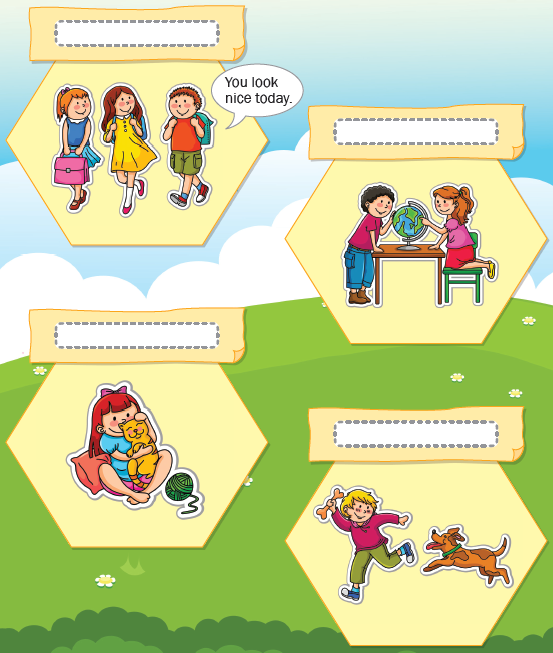 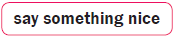 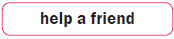 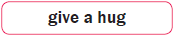 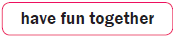 p.3Sound Patterns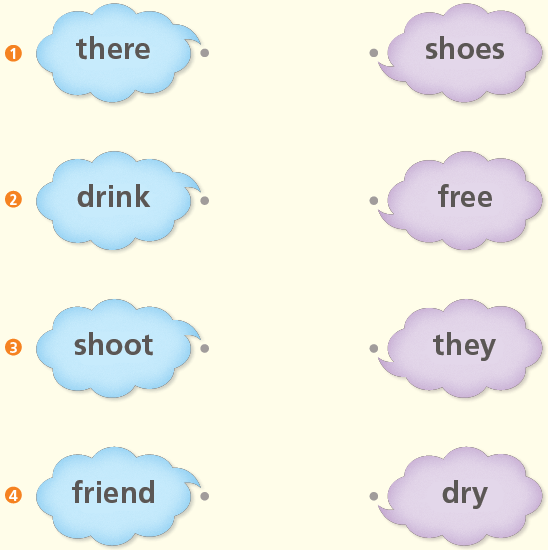 pp.4~5Words to KnowA.1) read2) fire3) shoot4) bow and arrowpp.4~5Words to KnowB. 1) hears2) puts3) hits4) laughspp.6~7Meet the CharactersA.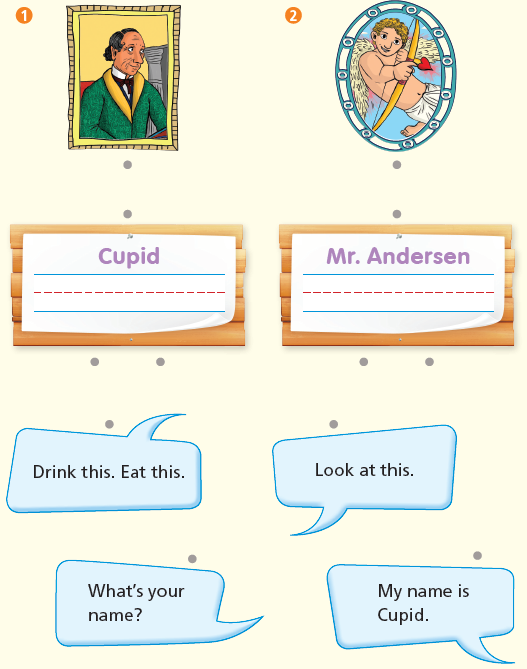 pp.6~7Meet the CharactersB.1)                              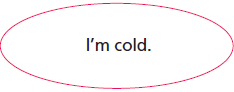 2)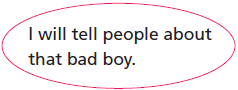 pp.8~11ComprehensionA.1) T2) F3) T4) Fpp.8~11ComprehensionB.1) A boy2) Mr. Andersen’s home3) Cupid4) An arrowpp.8~11ComprehensionC.1) name, bow2) shoots, badpp.8~11ComprehensionD.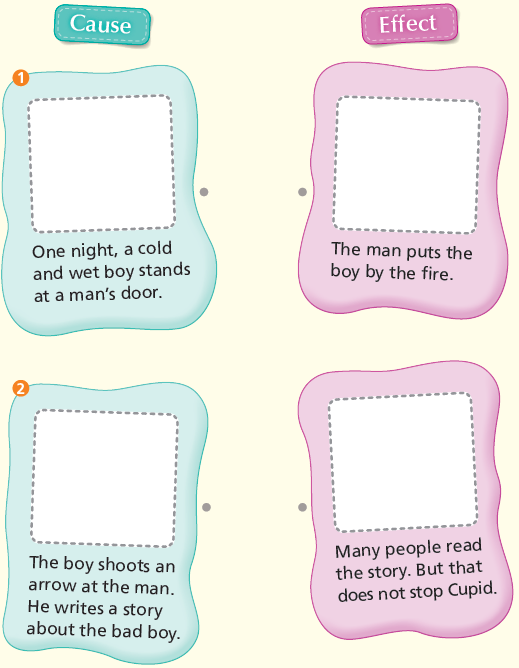 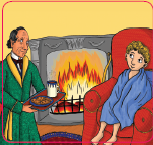 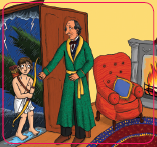 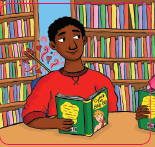 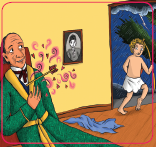 pp.12~13Review QuizA.1)                            2)       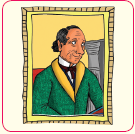 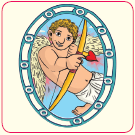 pp.12~13Review QuizB.1) fire2) bow3) shoots4) readpp.12~13Review QuizC.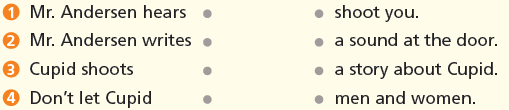 pp.12~13Review QuizD.1) a2) app.12~13Review QuizE. 1)                            2)       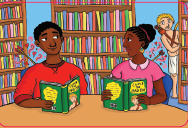 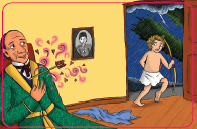 3)                            4)   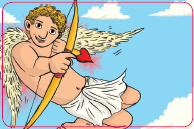 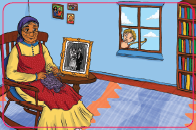 p.15Book Report<Lesson>Love